Paycheck Protection Program Relief Loan Application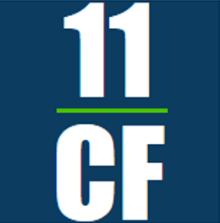 3.30.2020  l  SBA 7(a) Paycheck Protection Program (PPP)This loan application is a preliminary outline of your business and the request for an SBA 7(a) PPP Relief Loan. If it is determined that your request meets the underlying guidelines for the program, there will be additional information and documents required for formal review of your business and final loan approval & funding. Additional documents Please submit all completed applications to loans@11capitalfinance.com.  Here is a list of the items we needed to process the SBA 7(a) Payment Protection Program loan:Completed 2-page Application [In addition to the short form above]SBA Form 1919 [Form Available upon Request]Articles of Incorporation/Organization of the borrowing entityBy Laws/Operating Agreement of the borrowing entity [Must be fully signed and dated by all members, & show ownership % for each member]Company EIN document from the IRSDrivers License [All members of the borrowing entity]Payroll Expense verification documents to include:IRS Form 940 and 941 [Check with your accountant to get a copy of these, or go to: https://www.irs.gov/pub/irs-pdf/f940.pdf ]Payroll Summary Report with corresponding bank statementIf a Payroll Summary Report is not available, Employee Pay Stubs as of February 15, 2020 (or corresponding period) with corresponding bank statement and Breakdown of payroll benefits (vacation, allowance for dismissal, group healthcare benefits, retirement benefits, etc.1099s (if Independent Contractor)Certification that all employees live within the United States. If any do not, provide a detailed list with corresponding salaries of all employees outside the United StatesTrailing 12-month profit and loss statement (as of the date of application) for all applicants [Templates Available upon Request]Most recent Mortgage Statement or Rent Statement (Lease)Most recent Utility Bills for business (Electric, Gas, Telephone, Internet, Water)Rent Roll (Only if you own the building for your business and rent out a portion of that building to tenants as well) [Template Available upon Request]If you would like to be considered for additional lending programs to help your business, we would need all of the above + the following:Every Principles Tri-merge credit reportProfessional resumes on each principleCurrent Personal Financial Statement on each borrower [Template Available upon Request]     2016-2018 Personal Tax Returns on each principle2016-2018 Business Tax Returns for the borrowing businessCurrent Profit and Loss statement on your business from 1.1.2020 to Present Date [Template Available upon Request or please send your own]2017 to 2019 Profit and Loss statement on your business Date [Template Available upon Request or please send your own]Proforma on business (if applicable)Current Balance Sheet on your business Current Business debt schedule for the business being bought, or business currently owned [Template Available upon Request]     Name of IAP/Loan Officer you’re working withNameEmail AddressPhonePosition/TitleBusiness Ownership %Requested Loan AmountBusiness Legal NameDba “Doing Business As” (if applicable)Business EINBusiness PhoneBusiness Address2019 Annual Gross Revenue2019 Payroll Cost# of Employees as of December 31, 2019# of Employees as of February 15th, 2020Monthly Rent or Mortgage payment (of business)How long have you owned the Business? (More than 2 years, or Less than 2 years?)Date the business was established (--/--/----)What is the Legal Structure of your business? (LLC, S-Corp, C-Corp, Sole Proprietor, Partnership, or Trust)What industry does this business fall under?Does the business have existing SBA Debt?Have you ever defaulted on a Government Loan? (Includes SBA, Student loan, etc)Do any members of the company own other investment properties? (Y/N)If YES – What kind of properties are they?Have you exhausted all personal and non-SBA financing options?Are the majority owners of the business US Citizens or Legal Permanent Residents?